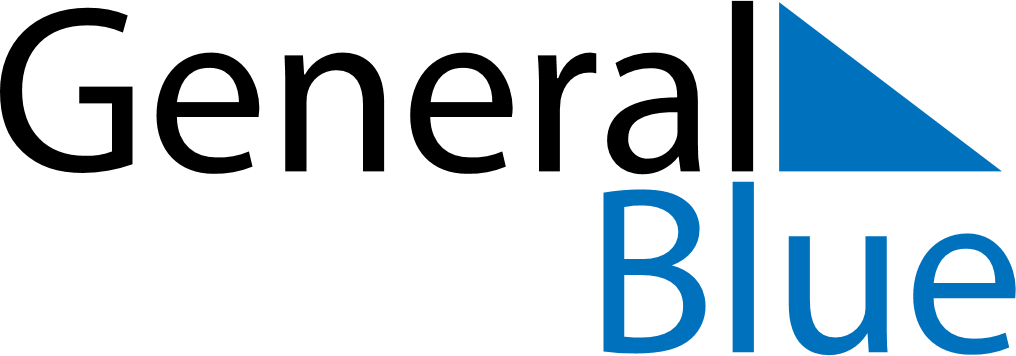 August 2025August 2025August 2025August 2025August 2025August 2025Equatorial GuineaEquatorial GuineaEquatorial GuineaEquatorial GuineaEquatorial GuineaEquatorial GuineaSundayMondayTuesdayWednesdayThursdayFridaySaturday123456789Armed Forces DayArmed Forces Day (substitute day)10111213141516Constitution Day171819202122232425262728293031NOTES